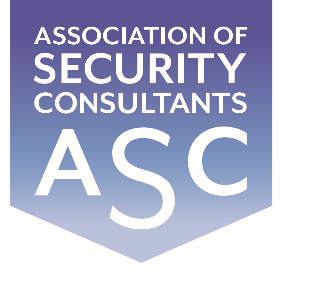 Certificate of MembershipThis is to certify thatRamesh Gurdevhas been enrolled as an associate of the Association of Security Consultantsand is pledged to maintain its code of professional competence and integrity.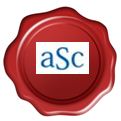 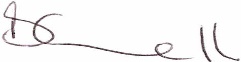 Date of Enrolment:		                     Membership No:			  Joe Connell	  		             11th August 2021			   	     AM4206				   Chairman